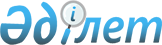 О реорганизации государственного учреждения "Академия государственного управления при Президенте Республики Казахстан"Постановление Правительства Республики Казахстан от 31 декабря 2008 года № 1306      Правительство Республики Казахстан ПОСТАНОВЛЯЕТ : 



      1. Реорганизовать государственное учреждение "Академия государственного управления при Президенте Республики Казахстан" путем преобразования в республиканское государственное казенное предприятие "Академия государственного управления при Президенте Республики Казахстан" (далее - предприятие). 



      2. Определить органом государственного управления предприятием Агентство Республики Казахстан по делам государственной службы. 



      3. Основным предметом деятельности предприятия определить осуществление производственно-хозяйственной деятельности в области образования и науки. 



      4. Агентству Республики Казахстан по делам государственной службы (по согласованию) в установленном законодательством порядке обеспечить: 



      1) представление на утверждение в Комитет государственного имущества и приватизации Министерства финансов Республики Казахстан устава предприятия; 



      2) государственную регистрацию предприятия в органах юстиции Республики Казахстан; 



      3) создание в структуре предприятия Национальной Школы государственной политики; 



      4) принятие иных мер, вытекающих из настоящего постановления. 



      5. Утратил силу постановлением Правительства РК от 31.12.2015 № 1193 (вводится в действие с 01.01.2016).



      6. Настоящее постановление вводится в действие со дня подписания за исключением пункта 5, который вводится в действие со дня регистрации предприятия в органах юстиции.       Премьер-Министр 

      Республики Казахстан                       К. Масимов Утверждены          

постановлением Правительства 

Республики Казахстан   

от 31 декабря 2008 года № 1306  

Дополнения и изменения, которые вносятся в 

некоторые решения Правительства Республики Казахстан       Сноска. Дополнения и изменения утратили силу постановлением Правительства РК от 31.12.2015 № 1193 (вводится в действие с 01.01.2016).
					© 2012. РГП на ПХВ «Институт законодательства и правовой информации Республики Казахстан» Министерства юстиции Республики Казахстан
				